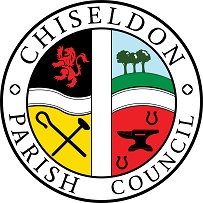 PARISH COUNCIL MEETINGAGENDA on Monday 8th April 2019 7.30pm at the Recreation Hall, off Norris Close, Chiseldon.									   Papers;								              included  PUBLIC RECESS   -   to receive questions and comments from the public on Council related matters.  Members of the public are allowed to address the Chair for 3 minutes.  No decisions will be taken at this meeting. Discussion will only take place when a subject raised is within an agenda item.  Maximum 10 minutes 1. ATTENDANCES AND APOLOGIES FOR ABSENCE (Absences without apologies to be noted separately) 2. DECLARATIONS OF INTERESTS 3. APPROVAL OF MINUTES – Full Council meeting on 11th March 2019 4. ACTION POINTS		  VOTING ITEMS5.  Vote on Clerks salary increase in line with NALC updated pay scale. (Approved by Finance) See additional documentation6. Vote on  suggested changes to SETTLEMENT BOUNDARY & OPEN SPACES REVIEW – (Approved by EGPA) See additional documentation7. Vote on layby option at Norris Close.   (Approved by Planning Committee). See additional documentation8. Church summer fete – volunteers or suggestions for a stall – see additional documentation9. ¼ Budget vs Spend reporting for all committees for 2019/20 financial year. Briefing from Finance Chair and Clerk10. COMMUNITY SAFETY – INC POLICE REPORT  11.  SWINDON BOROUGH COUNCIL REPORTS FROM WARD CLLRS  12. COMMITTEE AND REPRESENTATION REPORTS (3 minutes per Chair) If needed.FINANCE -  Vote on approval of March 2019 finance figures – see separate document	ENVIRONMENT, GENERAL PURPOSE & AMENITIES 	PUBLIC TRANSPORT UPDATE – David Hill	PLANNING, HIGHWAYS & TRANSPORT DEVELOPMENT	GRANTS SUB-COMMITTEE – if needed	RISK ASSESSMENTS – Clerk to report 13.  Items for next agenda	         N.B - Correspondence to be emailed in advance of meeting.	The next Full Council meeting, combined with Annual meeting of the Parish Council will be on Monday 13th May 2019 at 7.30pm in the Recreation Hall, off Norris Close.Contact details:Mrs Clair Wilkinson,    Clerk and Responsible Financial Officerclerk@chiseldon-pc.gov.uk     Tel 01793 740744Signed by Clerk:    C Wilkinson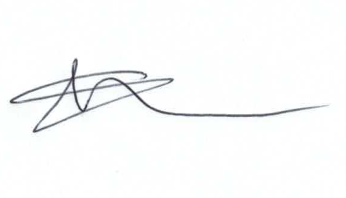 Public notice – if you comment during public recess at a council meeting your personal details (such as name and address as relevant) will be recorded on the minutes.  Please advise the Clerk at the time of speaking if you do not wish your personal details to be noted.  Please see our privacy policy on www.chiseldon-pc.gov.uk for full details of how we store & manage data. Additional Information  
Please don’t forget to get your login and then sign up for the on-line Cllrs GDPR training. All Cllrs are expected to attend the 13th May meeting as this is the annual meeting of the parish Council. All Cllrs MUST have signed the Acceptance of Office book by the start of this meeting to allow them to act as a Cllr at the meeting. (New Cllrs and those re-elected) All Cllrs are reminded we are currently in purdah. 